Supplementary MaterialSupplementary Figures. 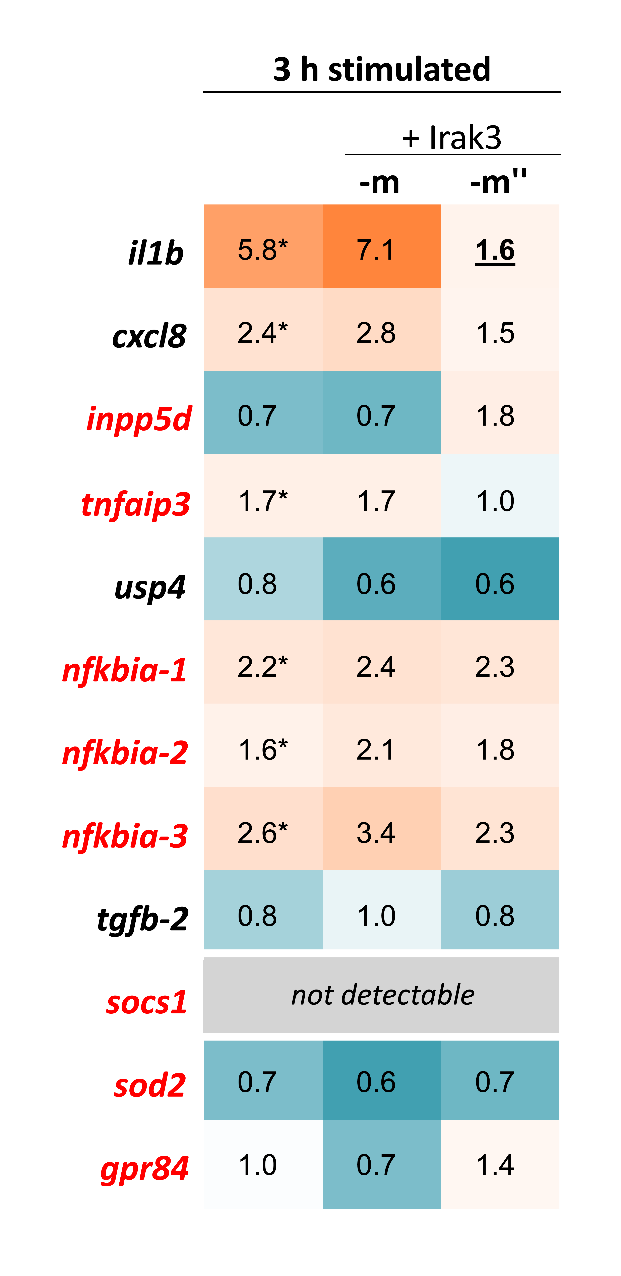 Supplementary Figure 1. Expression profiling of stimulated Irak3-expressing CHSE-214 cells. The HeatMap illustrates the averaged fold-change values of the mRNA concentrations measured in CHSE cells 3 h after stimulation with 10 µg/ml poly (I:C) and 100 ng/ml flagellin, relative to unstimulated control cells (set as 1.0). The quantified transcripts are listed as gene symbols on the left. Significant copy-number changes (p < 0.05) of stimulated versus non-stimulated untransfected cells are marked with asterisks; significant copy-number changes of stimulated non-transfected versus transfected cells are underlined. All expression values were normalised against the geometric mean of the reference genes eef1a1 and rps5. Supplementary Figures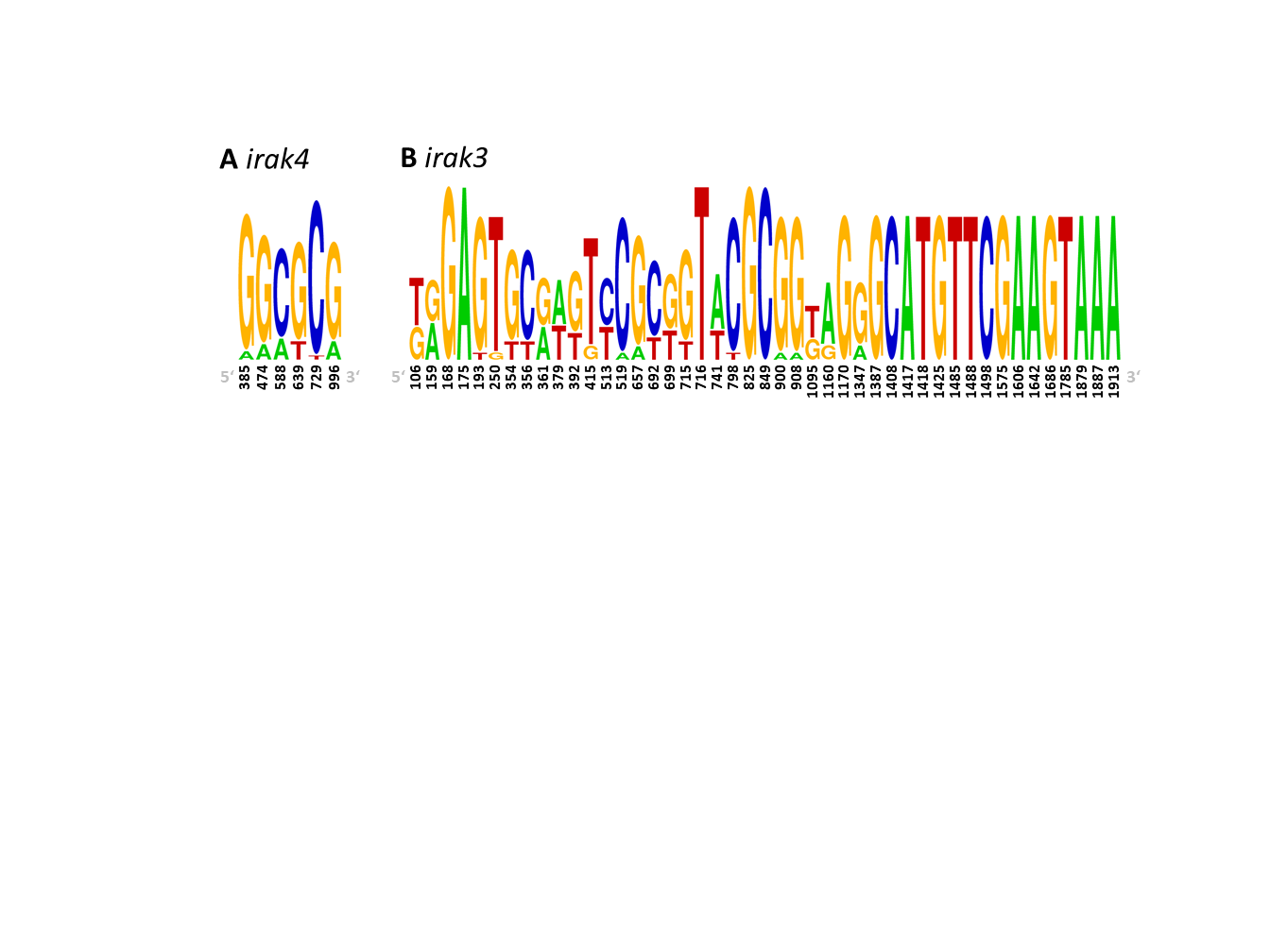 Suppl. Fig. 2: WebLogo 3 (http://weblogo.threeplusone.com/) representation of identified SNCs in coding sequences of the rainbow-trout genes (A) irak4 and (B) irak3. The frequency of a base is expressed in the size of its symbol. The SNC position is given below the scheme.